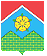 СОВЕТ ДЕПУТАТОВПОСЕЛЕНИЯ МОСКОВСКИЙРЕШЕНИЕО   рассмотрении проекта градостроительного плана земельного участка Рассмотрев обращение префектуры Троицкого и Новомосковского административных округов города Москвы, проект градостроительного плана земельного участка по адресу: г. Москва, поселение Московский, г. Московский, уч. М31, кадастровый номер 50:21:0110205:522, площадью 2217 кв.м., заслушав представителя Москомархитектуры, руководствуясь Законом города Москвы от 25.06.2008 № 28 «Градостроительный кодекс города Москвы», Уставом поселения Московский, Совет депутатов РЕШИЛ:Не согласиться с проектом градостроительного плана земельного участка для размещения объектов автозаправочных, газонаполнительных станций, автомоек (3004 07) по адресу:  г. Москва, поселение Московский, г. Московский, уч. М31, кадастровый номер 50:21:0110205:522, площадью 2217 кв.м. Направить настоящее решение в Окружную комиссию по вопросам градостроительства, землепользования и застройки при правительстве Москвы.от25.06.2015№1/27Глава поселения                                                                                                         В.Ю. Чирин